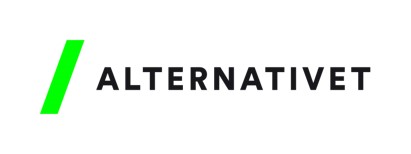 Alternativet KøbenhavnMundtlig årsberetning 2018(Matthew)IndledningHermed aflægger vi beretning for bestyrelsens arbejde i 2018.På årsmødet 7. januar 2018 var vi følgende, som blev valgt til bestyrelse for kommuneforeningen København:
Cecilie Traulsen, Lisbeth Jarlov, Matthew Daniali, Tara Saecker, Søren Oliver Jørgensen, Finn Dyrby Hermansen, Karl-Emil Mathiasen. Som suppleanter blev valgt Martin Bønsvig Wehding og Jon Stephensen.Efter årsmødet konstituerede bestyrelsen sig med Matthew som forperson, Finn som næstforperson og Lisbeth som kasserer. Alle, bortset fra 2. suppleanten, har været aktive i bestyrelsesarbejdet, og der har ikke været udskiftning på nogen af posterne i løbet af året.Vi besluttede fra starten at arbejde i en flad struktur, og efter opgaverne fordelte vi os i følgende teams: Team intern administration, team evaluering, team AKA (Samarbejdet med lokale tillidsvalgte), vedtægtsteam, team event og team kommunikation. Senere kom team BR til.Vi har haft et utroligt godt samarbejde i bestyrelsen, så når nogle ikke genopstiller, er det af helt personlige årsager og har intet med bestyrelsesarbejdet at gøre.Vi har afholdt 17 bestyrelsesmøder, hvor den første halve time var åbne for medlemmer. Til de åbne bestyrelsesmøder har vi 5 gange haft medlemmer forbi. Vi håber, at de åbne bestyrelsesmøder vil blive benyttet endnu mere i fremtiden. Udover vores bestyrelsesmøder har der været en række teammøder og møder med medlemmer, tillidsvalgte, BR- gruppen og andre i årets løb. Så det har været et arbejdskrævende år. Arbejdet blev ikke mindre af, at vi alle var nye fra starten.(Lisbeth)Evaluering af Kommunalvalg 2017Årsmødet i 2017anbefalede, at der skulle gennemføres en evaluering af forløbet op til kommunalvalg 2017. Der var ikke penge til en evaluering af det omfang, som der var lagt op til, og vi aflyste derfor de indhentede tilbud.Vi forsøgte gennem nogen tid at finde en eller flere studerende, som ville udføre en evaluering som led i et studieprojekt, men det gav ikke resultat.Derfor blev løsningen, at en erfaren ekstern konsulent, cand.psyk. konfliktmægter og mediator Dorthe Knauer gennemførte 3 fokusgruppeinterviews og 1 individuelt interview med Lisbeth Jarlov som medhjælp. Det gjorde, at evalueringen kunne gennemføres for en brøkdel af det oprindeligt budgetterede.Evalueringsrapporten er udsendt med et nyhedsbrev den 4. januar, og den ligger også på AlleOs under vores dokumenter. Vi indbød til et møde kort tid efter, hvor man kunne stille spørgsmål eller kommentere. Men der dukkede nu ikke nogen op.Vi synes selv, der kom en god og brugbar evaluering med nogle vigtige læringspointer ud af det, og det er vores håb, at der med afsæt i resultaterne kan sættes nogle gode rammer for den kommende proces op til KV 21, og også valgene fremover.Bestyrelsen har konkret fulgt op med forslag til ændringer af foreningens vedtægter. . (Matthew)Samarbejdet med borgerrepræsentanterneFor første gang nogensinde blev Alternativet repræsenteret i Københavns borgerrepræsentation med hele 6 medlemmer. I løbet af året har der været nogle udskiftninger i gruppen, udvalgsposter og bestyrelsesposter. Maja Krog valgte at flytte til Århus, Jakob Gorm har i nogen tid haft orlov. Vi takker dem begge for arbejdet i Borgerrepræsentationen.Alternativets borgerrepræsentanter er på nuværende tidspunkt: Badar Shah, Franciska Rosenkilde, Niko Grünfeld, Fanny Broholm, Kåre Traberg Schmidt og Kim Hjerrild. Stor tak til jer alle for den kæmpe indsats, I yder. I blev kastet lige ud i det, men vi er glade for, at I hver dag kæmper for Alternativets vigtige politik. Som bestyrelse har vores opgave både været at støtte og sparre med vores borgerrepræsentanter, men vigtigst at styrke samarbejdet mellem borgerrepræsentanter, lokaludvalg og medlemmer. Vi er på mange måder nået rigtigt langt. Vi har eksempelvis oprettet faglige baggrundsgrupper for alle udvalg i borgerrepræsentationen. De skal sparre og komme med råd/forslag til politikken på de forskellige udvalgs områder. Nogle baggrundsgrupper er velfungerende, og har fået reel politisk indflydelse, andre mangler stadig bemanding. Medlemsinddragelse er for os afgørende, og derfor er baggrundsgrupperne en vigtig prioritet for både os og borgerrepræsentanterne. Udover det har vi stablet en del møder på benene, som skulle inddrage medlemmerne i processerne og styrke samarbejdet mellem BR-gruppen, lokaludvalg, medlemmer, baggrundsgrupper osv. Vi skal indrømme, at det ikke altid er lykkedes, men det er noget, vi skal arbejde videre med. Det kræver jo også en indsats fra aktive medlemmer.Et af de koncepter, som vi er meget glade for, og som fungerer bedre, er tirsdagsmøderne, hvor lokaludvalg, BR-medlemmer og menige medlemmer af Alternativet kan mødes og tale om samarbejde og politik. Disse tiltag har kun været mulige, fordi vi har et godt samarbejde med BR-gruppen. Bestyrelsen er med til ét gruppemøde om måneden med BR-gruppen. Det giver os i bestyrelsen lejlighed til at briefe BR-gruppen om, hvad der sker i organisationen, samt give vores besyv på noget af det politiske arbejde. Men samarbejdet kan og skal optimeres. Det gælder både fra vores side og fra BR-gruppens side.Vi kan ikke komme udenom borgmesterskiftet i oktober måned. Det var den mest hektiske måned, som vi har oplevet. Som I ved, så trak Niko Grünfeld sig som Kultur- og Fritidsborgmester. Vi vil gerne sige tusind tak for det arbejde Niko gjorde for Alternativet og København som borgmester. Vi havde i bestyrelsen et rigtigt godt samarbejde med Niko, og vi er især taknemmelige for, at vi blev grundigt orienterede og havde en tæt dialog under hele borgmesterskift-processen. Da Niko trak sig, besluttede vi efter et møde med BR-gruppen at lade medlemmerne vælge, hvem den næste borgmester skulle være. Samtidigt besluttede vi på opfordring af borgmesterkandidaterne, at kandidaterne ikke udtalte sig til pressen, men direkte til medlemmerne, gennem livestreams, videoer, nyhedsbreve, og face to face snak. Trods en meget hektisk proces, hvor pressen kimede os ned, og hvor talsperson Matthew måtte ud i næsten alle medier og forklare om borgmestervalget, så endte valgarrangementet i vores øjne med at være en stor succes præget af en meget demokratisk ånd. Tak til alle jer knap 200 som stemte, og tak til Kåre, Badar og Franciska for at stille op.Vi håber, at I har taget godt imod Franciska som Kultur- og Fritidsborgmester, og vi glæder os til at fortsætte vores gode samarbejde. (Karl-Emil)KommunikationKommunikationsgruppens opgave er at få kommunikeret ud til medlemmer, hvad der løbende sker på rådhuset og skabe et fundament for, hvordan man som medlem kan involvere sig i Alternativet København. Heri ligger der et behov for at få et samarbejde mellem Borgerrepræsentanterne og lokaludvalgene, samt de medlemmer, der brænder for bestemte politiske områder i København, til at fungere.Vi var og er enige om, at kommunikationen til medlemmer via bl.a. de sociale medier skal prioriteres. Derfor besluttede vi at ansætte en kommunikationsmedhjælper i en 12 timers stilling. Her har vi haft to ansatte, hvor Frederikke siden november har haft stillingen.Planen er, at hun skal formidle Alternativet Københavns politiske visioner og det løbende arbejde derhen på en sådan måde, at folk kan gennemskue beslutninger og prioriteringer og ved, hvad de gør, hvorfor de gør det og hvordan de vil gøre det. Derudover hjælper hun os med det grafiske til vores nyhedsbreve, de sociale medieprofiler og invitationer til events mm.Baggrundsgrupperne og tirsdagsmøderne er nævnt tidligere. De er begge gode, men det kræver tid og erfaring, før formen og samarbejdet bliver knivskarpt. For at få baggrundsgrupperne til at fungere har vi søgt, og søger stadig, nogle tovholdere til at løse denne vigtige og spændende opgave.At tydeliggøre kanalerne mellem de samarbejdende dele af Alternativet København, så medlemmer ved hvor og hvordan man kan være med, er måske den vigtigste opgave, som vi skal arbejde med i 2019.Samtidig er det også vigtigt at fokusere på alt det vi gør godt, for det baner vejen for endnu flere succeser, og derfor vil vi også prioritere at arbejde videre med løbende at fortælle om det politiske arbejde på rådhuset. Til sidst skal det nævnes, at vi har fundet en god form for vores nyhedsbreve, som vi som regel sender ud mindst en gang om måneden, og hvor vi prøver at opdatere alle medlemmer om, hvad der sker i Alternativet København. (Finn)Samarbejdet med LU-medlemmer og bydelsbestyrelserDet har høj prioritet for os at understøtte det lokale arbejde i bydelene, det gælder både Alternativets medlemmer af lokaludvalgene, og de valgte bydelsbestyrelser, som er en del af Alternativets organisation.Alternativet har sæde i 11 af de 12 lokaludvalg i København, og repræsentanterne udfører et stort og vigtigt arbejde, som vi skylder dem stor tak for. De kommunikerer via en facebookside, ligesom de mødes til jævnlige erfaringsudvekslingsmøder i Åbenrå. Som noget nyt er der på de tidligere omtalte tirsdagsmøder, som bestyrelsen faciliterer, afsat 1 time til, at lokaludvalgsmedlemmerne kan udveksle erfaringer. Tirsdagsmøderne er således ved at finde sin endelige form.Da de nye bestyrelser i Alternativets 8 bydele var blevet valgt, søgte vi i kommuneforeningens bestyrelse at komme ud at besøge dem alle. Vi vil også fremover søge at komme ud til bydelenes årsmøder.Vi har opfordret lokaludvalgsmedlemmer og bydelsbestyrelser til at holde tæt kontakt om, hvad der sker i deres lokalområde. Som kommuneforening har vi prøvet at understøtte samarbejdet ved at indkalde til fællesmøder. Det første store fællesmøde for LU-medlemmer og bydelsbestyrelser blev afholdt 4. april på Oehlenschlægergades skole. Det andet den 29. august i Åbenrå. Senere møder har måttet aflyses p.gr.a. dårlig koordination med BR-gruppen.(Finn)Samarbejdet med Landssekretariatet og StorkredsenStorkredsen har nedsat et udvalg til forberedelse af det kommende folketings- og europaparlamentsvalg. Her har kommuneforeningen sæde. Opgaven er at løse de mange organisatoriske udfordringer i forbindelse med valget og støtte kandidaterne til at få det bedst mulige valg.Landssekretariatet har vi haft samarbejde med på flere måder.  Ved Copenhagen Pride Parade har de givet værdifuld sekretariatsmæssig og økonomisk bistand, ved borgmestervalget gav LS-sekretariatet også praktisk hjælp. Endelig har vi en aftale om kommunikationsmedarbejderen, hvor LS formelt set står for ansættelsen og udbetaler løn, men hvor vi refunderer alle lønudgifter og administrationsudgifter.Vi vil gerne sige tak til landssekretariatet for et godt samarbejde.(Oliver)EventsI det seneste år har vi afholdt en del events med det formål at samle vores medlemmer, styrke vores fællesskab samt markere os politisk i København. Priden har været flagskibet i rækken af events. Af principielle grunde ville Landssekretariatet ikke stå for Copenhagen Pride Parade, men de har hjulpet os med både økonomiske og sekretariatsmæssige ressourcer, så Alternativet kunne være synligt ved den store parade. Derudover har vi for første gang haft en debatscene ved 1. maj i Fælledparken. Der var 3 debattører, som drøftede fremtidens arbejdsmarked, og vores MFèr Torsten Geil var den ene. Trods det meget kolde vejr var der et fint fremmøde.Grundlovsdagen blev markeret i samarbejde med Niko Grünfeld på Kultur- og fritidsborgmesterkontoret. Her skulle vi i fællesskab lave en grundlovstale på baggrund af mange gode samtaler og diskussioner. Derudover har vi fortsat den gode tradition med at have hhv. en sommerafslutning og en alternativ julefrokost.Vi er glade for, at der altid har været god opbakning og mange deltagere til vores events. Det er ingen hemmelighed, at events kræver meget arbejde og penge, men de har har en høj prioritet hos os. Vi vil også takke alle de medlemmer og lokalbestyrelser, som har arrangeret events ude i bydelene eller Åbenrå. Kommuneforeningen har givet økonomisk støtte til arrangementer, som andre har stået for: 8. marts, seks søndage om sexisme, mangfoldige stemmer mod racisme, Kulturnat. Vi håber, at der fortsat vil være ildsjæle, som vil lave gode og spændende events.Vi har i det seneste år prøvet forskellige koncepter af. Det meste har fungeret rigtigt godt, men nogle ting er gået i vasken. Nu har vi en del erfaringer, og på baggrund af dem, skal vi blive skarpere på vores events og møder, så vi undgår at aflyse nogle begivenheder og møder. (Tara)VedtægterBestyrelsen har konkret fulgt op på resultaterne af evalueringen af KV 17 ved at fremlægge en række forslag til ændringer af vedtægterne. Formålet er at få præciseret bestyrelsens rolle og processen frem til næste kommunalvalg.Årsmødet i 2018 besluttede, at der skulle igangsættes et mere grundlæggende arbejde med en revision af vedtægterne. Det skulle være medlemsdrevet og føre frem til forslag til helt nye vedtægter, som skulle lægges frem på et kommende årsmøde.Arbejdet blev sat i gang, og der har været afholdt nogle ”visionsmøder” i Åbenrå, med de var ikke særligt velbesøgte, og arbejdet gik mere eller mindre i stå.(Tara)AfslutningDet fører frem til afslutningen på denne beretning. Nemlig, at vi i bestyrelsen ikke kan løfte opgaven med at udvikle organisationen Alternativet København alene. Vi har brug for aktive medlemmer, til det lokale arbejde, til events, til at give input til BR gruppen om det politiske arbejde osv osv.Så herfra skal lyde en opfordring til alle jer, der sidder derude og egentlig gerne vil yde en indsats, men bare ikke ved hvordan: Kom på banen, mød op til vores arrangementer og se, om der ikke er noget, du kunne tænke dig at deltage i.Og til allersidst: Tak til jer, der er aktive. Tak til de individuelle ildsjæle, til bydelsbestyrelserne, til LU-medlemmerne, til aktive i baggrundsgrupperne, til jer der hjælper ved diverse events. Hermed overlader vi beretningen til årsmødets godkendelse.